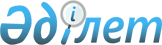 О внесении изменений в решение Талдыкорганского городского маслихата от 25 декабря 2019 года № 353 "О бюджете города Талдыкорган на 2020-2022 годы"Решение Талдыкорганского городского маслихата Алматинской области от 7 апреля 2020 года № 382. Зарегистрировано Департаментом юстиции Алматинской области 15 апреля 2020 года № 5477
      В соответствии c пунктом 5 статьи 104 и пунктом 4 статьи 106 Бюджетного кодекса Республики Казахстан от 4 декабря 2008 года, подпунктом 1) пункта 1 статьи 6 Закона Республики Казахстан от 23 января 2001 года "О местном государственном управлении и самоуправлении в Республике Казахстан", Талдыкорганский городской маслихат РЕШИЛ:
      1. Внести в решение Талдыкорганского городского маслихата "О бюджете города Талдыкорган на 2020-2022 годы" от 25 декабря 2019 года № 353 (зарегистрирован в Реестре государственной регистрации нормативных правовых актов № 5389, опубликован 13 января 2020 года в эталонном контрольном банке нормативных правовых актов Республики Казахстан) следующие изменения:
      пункт 1 указанного решения изложить в новой редакции:
      "1. Утвердить бюджет города на 2020-2022 годы согласно приложениям 1, 2, 3 к настоящему решению соответственно, в том числе на 2020 год в следующих объемах:
      1) доходы 53 431 847 тысяч тенге, в том числе:
      налоговые поступления 9 626 668 тысяч тенге;
      неналоговые поступления 315 244 тысячи тенге;
      поступления от продажи основного капитала 2 559 046 тысяч тенге;
      поступления трансфертов 40 930 889 тысяч тенге, в том числе:
      трансферты из нижестоящих органов государственного управления
      21 тысяча тенге, в том числе:
      возврат неиспользованных (недоиспользованных) целевых трансфертов 21 тысяча тенге;
      трансферты из вышестоящих органов государственного управления 40 930 868 тысяч тенге, в том числе:
      целевые текущие трансферты 9 589 666 тысяч тенге;
      целевые трансферты на развитие 13 706 708 тысяч тенге;
      субвенции 17 634 494 тысячи тенге;
      2) затраты 61 184 469 тысяч тенге;
      3) чистое бюджетное кредитование 82 164 тысячи тенге, в том числе:
      бюджетные кредиты 93 624 тысячи тенге;
      погашение бюджетных кредитов 11 460 тысяч тенге;
      4) сальдо по операциям с финансовыми активами 0 тенге;
      5) дефицит (профицит) бюджета (-)7 834 786 тысяч тенге;
      6) финансирование дефицита (использование профицита) бюджета 7 834 786 тысяч тенге.";
      в пункте 2 цифры "81 276" заменить на цифры "203 191".
      2. Приложение 1 к указанному решению изложить в новой редакции согласно приложению к настоящему решению.
      3. Контроль за исполнением настоящего решения возложить на постоянную комиссию Талдыкорганского городского маслихата "По экономическим, финансовым вопросам и бюджету".
      4. Настоящее решение вводится в действие с 1 января 2020 года. Бюджет города на 2020 год
					© 2012. РГП на ПХВ «Институт законодательства и правовой информации Республики Казахстан» Министерства юстиции Республики Казахстан
				
      Председатель сессии

Р. Валишанов

      Секретарь Талдыкорганского

      городского маслихата

Т. Ахажан
Приложение к решению Приложение 1 к решению Талдыкорганского городского маслихата от "25" декабря 2019 года № 353 "О бюджете города Талдыкорган на 2020-2022 годы"
Категория
Категория
Категория
Категория
 

Сумма

(тысяч тенге)
Класс
Класс
Класс
 

Сумма

(тысяч тенге)
Подкласс
Подкласс
 

Сумма

(тысяч тенге)
Наименование
Наименование
 

Сумма

(тысяч тенге)
I. Доходы
53 431 847
1
Налоговые поступления 
9 626 668
1
Подоходный налог
1 855 364
1
Корпоративный подоходный налог
1 382 864
2
Индивидуальный подоходный налог
472 500
3
Социальный налог
5 145 345
1
Социальный налог
5 145 345
4
Hалоги на собственность
1 680 642
1
Hалоги на имущество
834 009
3
Земельный налог
101 965
4
Hалог на транспортные средства
744 668
5
Внутренние налоги на товары, работы и услуги
279 013
2
Акцизы
42 810
3
Поступления за использование природных и других ресурсов
17 550
4
Сборы за ведение предпринимательской и профессиональной деятельности
218 653
8
Обязательные платежи, взимаемые за совершение юридически значимых действий и (или) выдачу документов уполномоченными на то государственными органами или должностными лицами
666 304
1
Государственная пошлина
666 304
2
Неналоговые поступления
315 244
1
Доходы от государственной собственности
55 131
1
Поступление части чистого дохода государственных предприятий
1 831
5
Доходы от аренды имущества, находящегося в государственной собственности
53 300
4
Штрафы, пени, санкции, взыскания, налагаемые государственными учреждениями, финансируемыми из государственного бюджета, а также содержащимися и финансируемыми из бюджета (сметы расходов) Национального Банка Республики Казахстан
41 820
1
Штрафы, пени, санкции, взыскания, налагаемые государственными учреждениями, финансируемыми из государственного бюджета, а также содержащимися и финансируемыми из бюджета (сметы расходов) Национального Банка Республики Казахстан, за исключением поступлений от организаций нефтяного сектора
41 820
6
Прочие неналоговые поступления
218 293
1
Прочие неналоговые поступления
218 293
3
Поступления от продажи основного капитала
2 559 046
1
Продажа государственного имущества, закрепленного за государственными учреждениями 
2 478 264
1
Продажа государственного имущества, закрепленного за государственными учреждениями 
2 478 264
3
Продажа земли и нематериальных активов
80 782
1
Продажа земли 
79 012
2
Продажа нематериальных активов
1 770
4
Поступления трансфертов
40 930 889
1
Трансферты из нижестоящих органов государственного управления
21
3
Трансферты из бюджетов городов районного значения, сел, поселков, сельских округов
21
2
Трансферты из вышестоящих органов государственного управления
40 930 868
2
Трансферты из областного бюджета
40 930 868
Функциональная группа
Функциональная группа
Функциональная группа
Функциональная группа
Функциональная группа
Сумма (тысяч тенге)
Функциональная подгруппа
Функциональная подгруппа
Функциональная подгруппа
Функциональная подгруппа
Сумма (тысяч тенге)
Администратор бюджетных программ
Администратор бюджетных программ
Администратор бюджетных программ
Сумма (тысяч тенге)
Программа
Программа
Сумма (тысяч тенге)
Наименование
Сумма (тысяч тенге)
II. Затраты
61 184 469
01
Государственные услуги общего характера
1 818 877
1
Представительные, исполнительные и другие органы, выполняющие общие функции государственного управления
1 601 467
112
Аппарат маслихата района (города областного значения)
41 899
001
Услуги по обеспечению деятельности маслихата района (города областного значения)
23 876
003
Капитальные расходы государственного органа 
18 023
122
Аппарат акима района (города областного значения)
1 559 568
001
Услуги по обеспечению деятельности акима района (города областного значения)
451 333
003
Капитальные расходы государственного органа 
450
009
Капитальные расходы подведомственных государственных учреждений и организаций
1 084 517
113
Целевые текущие трансферты из местных бюджетов
23 268
2
Финансовая деятельность
43 507
452
Отдел финансов района (города областного значения)
43 507
001
Услуги по реализации государственной политики в области исполнения бюджета и управления коммунальной собственностью района (города областного значения)
28 903
003
Проведение оценки имущества в целях налогообложения
8 906
010
Приватизация, управление коммунальным имуществом, постприватизационная деятельность и регулирование споров, связанных с этим
5 248
018
Капитальные расходы государственного органа 
450
5
Планирование и статистическая деятельность
36 223
453
Отдел экономики и бюджетного планирования района (города областного значения)
36 223
001
Услуги по реализации государственной политики в области формирования и развития экономической политики, системы государственного планирования 
35 773
004
Капитальные расходы государственного органа 
450
9
Прочие государственные услуги общего характера
137 680
801
Отдел занятости, социальных программ и регистрации актов гражданского состояния района (города областного значения)
137 680
001
Услуги по реализации государственной политики на местном уровне в сфере занятости, социальных программ и регистрации актов гражданского состояния
124 551
003
Капитальные расходы государственного органа 
450
032
Капитальные расходы подведомственных государственных учреждений и организаций
12 679
02
Оборона
14 632
1
Военные нужды
14 632
122
Аппарат акима района (города областного значения)
14 632
005
Мероприятия в рамках исполнения всеобщей воинской обязанности
14 632
03
Общественный порядок, безопасность, правовая, судебная, уголовно-исполнительная деятельность
94 347
9
Прочие услуги в области общественного порядка и безопасности
94 347
485
Отдел пассажирского транспорта и автомобильных дорог района (города областного значения)
94 347
021
Обеспечение безопасности дорожного движения в населенных пунктах
94 347
04
Образование
15 445 282
1
Дошкольное воспитание и обучение
2 570 723
464
Отдел образования района (города областного значения)
2 570 723
009
Обеспечение деятельности организаций дошкольного воспитания и обучения
1 176 152
040
Реализация государственного образовательного заказа в дошкольных организациях образования
1 394 571
2
Начальное, основное среднее и общее среднее образование
11 752 327
464
Отдел образования района (города областного значения)
11 382 741
003
Общеобразовательное обучение
10 832 366
006
Дополнительное образование для детей
550 375
465
Отдел физической культуры и спорта района (города областного значения)
242 807
017
Дополнительное образование для детей и юношества по спорту
242 807
467
Отдел строительства района (города областного значения)
126 779
024
Строительство и реконструкция объектов начального, основного среднего и общего среднего образования
126 779
9
Прочие услуги в области образования
1 122 232
464
Отдел образования района (города областного значения)
1 122 232
001
Услуги по реализации государственной политики на местном уровне в области образования 
28 944
004
Информатизация системы образования в государственных учреждениях образования района (города областного значения)
26 220
005
Приобретение и доставка учебников, учебно-методических комплексов для государственных учреждений образования района (города областного значения)
253 678
007
Проведение школьных олимпиад, внешкольных мероприятий и конкурсов районного (городского) масштаба
4 321
012
Капитальные расходы государственного органа 
450
015
Ежемесячные выплаты денежных средств опекунам (попечителям) на содержание ребенка-сироты (детей-сирот), и ребенка (детей), оставшегося без попечения родителей
84 760
022
Выплата единовременных денежных средств казахстанским гражданам, усыновившим (удочерившим) ребенка (детей)-сироту и ребенка (детей), оставшегося без попечения родителей 
2 087
067
Капитальные расходы подведомственных государственных учреждений и организаций
591 106
113
Целевые текущие трансферты из местных бюджетов
130 666
06
Социальная помощь и социальное обеспечение
5 860 637
1
Социальное обеспечение
3 241 587
464
Отдел образования района (города областного значения)
17 549
030
Содержание ребенка (детей), переданного патронатным воспитателям
12 778
031
Государственная поддержка по содержанию детей-сирот и детей, оставшихся без попечения родителей, в детских домах семейного типа и приемных семьях
4 771
801
Отдел занятости, социальных программ и регистрации актов гражданского состояния района (города областного значения)
3 224 038
010
Государственная адресная социальная помощь
3 224 038
2
Социальная помощь
2 312 142
464
Отдел образования района (города областного значения)
777 161
008
Социальная поддержка обучающихся и воспитанников организаций образования очной формы обучения в виде льготного проезда на общественном транспорте (кроме такси) по решению местных представительных органов
777 161
801
Отдел занятости, социальных программ и регистрации актов гражданского состояния района (города областного значения)
1 534 981
004
Программа занятости
481 021
006
Оказание социальной помощи на приобретение топлива специалистам здравоохранения, образования, социального обеспечения, культуры, спорта и ветеринарии в сельской местности в соответствии с законодательством Республики Казахстан
5 686
007
Оказание жилищной помощи 
17 163
009
Материальное обеспечение детей-инвалидов, воспитывающихся и обучающихся на дому
10 116
011
Социальная помощь отдельным категориям нуждающихся граждан по решениям местных представительных органов
235 108
013
Социальная адаптация лиц, не имеющих определенного местожительства
158 060
014
Оказание социальной помощи нуждающимся гражданам на дому
107 754
017
Обеспечение нуждающихся инвалидов обязательными гигиеническими средствами и предоставление услуг специалистами жестового языка, индивидуальными помощниками в соответствии с индивидуальной программой реабилитации инвалида
431 850
023
Обеспечение деятельности центров занятости населения
88 223
9
Прочие услуги в области социальной помощи и социального обеспечения
306 908
497
Отдел жилищно-коммунального хозяйства района (города областного значения)
64 750
094
Предоставление жилищных сертификатов как социальная помощь 
64 750
801
Отдел занятости, социальных программ и регистрации актов гражданского состояния района (города областного значения)
242 158
018
Оплата услуг по зачислению, выплате и доставке пособий и других социальных выплат
81 514
020
Размещение государственного социального заказа в неправительственных организациях
54 761
028
Услуги лицам из групп риска, попавшим в сложную ситуацию вследствие насилия или угрозы насилия
53 425
050
Реализация Плана мероприятий по обеспечению прав и улучшению качества жизни инвалидов в Республике Казахстан на 2012-2018 годы
52 458
07
Жилищно-коммунальное хозяйство
28 075 709
1
Жилищное хозяйство
16 215 469
467
Отдел строительства района (города областного значения)
15 442 402
003
Проектирование и (или) строительство, реконструкция жилья коммунального жилищного фонда
12 825 946
004
Проектирование, развитие и (или) обустройство инженерно-коммуникационной инфраструктуры
1 907 942
098
Приобретение жилья коммунального жилищного фонда
708 514
479
Отдел жилищной инспекции района (города областного значения)
11 735
001
Услуги по реализации государственной политики на местном уровне в области жилищного фонда
11 285
005
Капитальные расходы государственного органа 
450
497
Отдел жилищно-коммунального хозяйства района (города областного значения)
761 332
001
Услуги по реализации государственной политики на местном уровне в области жилищно-коммунального хозяйства
102 298
003
Капитальные расходы государственного органа 
450
004
Изъятие, в том числе путем выкупа земельных участков для государственных надобностей и связанное с этим отчуждение недвижимого имущества
402 639
006
Обеспечение жильем отдельных категорий граждан
177 100
113
Целевые текущие трансферты из местных бюджетов
78 845
2
Коммунальное хозяйство
2 909 864
467
Отдел строительства района (города областного значения)
179 660
005
Развитие коммунального хозяйства
179 660
497
Отдел жилищно-коммунального хозяйства района (города областного значения)
2 730 204
027
Организация эксплуатации сетей газификации, находящихся в коммунальной собственности районов (городов областного значения)
32 167
029
Развитие системы водоснабжения и водоотведения 
2 698 037
3
Благоустройство населенных пунктов
8 950 376
497
Отдел жилищно-коммунального хозяйства района (города областного значения)
8 950 376
025
Освещение улиц в населенных пунктах
605 836
030
Обеспечение санитарии населенных пунктов
265 754
034
Содержание мест захоронений и захоронение безродных
6 966
035
Благоустройство и озеленение населенных пунктов
8 071 820
08
Культура, спорт, туризм и информационное пространство
495 833
1
Деятельность в области культуры
245 603
455
Отдел культуры и развития языков района (города областного значения)
245 603
003
Поддержка культурно-досуговой работы
245 603
2
Спорт 
58 764
465
Отдел физической культуры и спорта района (города областного значения)
58 764
001
Услуги по реализации государственной политики на местном уровне в сфере физической культуры и спорта
11 666
004
Капитальные расходы государственного органа 
450
006
Проведение спортивных соревнований на районном (города областного значения) уровне
16 538
007
Подготовка и участие членов сборных команд района (города областного значения) по различным видам спорта на областных спортивных соревнованиях
30 110
3
Информационное пространство
134 201
455
Отдел культуры и развития языков района (города областного значения)
105 575
006
Функционирование районных (городских) библиотек
104 540
007
Развитие государственного языка и других языков народа Казахстана
1 035
456
Отдел внутренней политики района (города областного значения)
28 626
002
Услуги по проведению государственной информационной политики
28 626
9
Прочие услуги по организации культуры, спорта, туризма и информационного пространства
57 265
455
Отдел культуры и развития языков района (города областного значения)
16 604
001
Услуги по реализации государственной политики на местном уровне в области развития языков и культуры
15 966
010
Капитальные расходы государственного органа 
450
032
Капитальные расходы подведомственных государственных учреждений и организаций
188
456
Отдел внутренней политики района (города областного значения)
40 661
001
Услуги по реализации государственной политики на местном уровне в области информации, укрепления государственности и формирования социального оптимизма граждан
40 211
006
Капитальные расходы государственного органа 
450
09
Топливно-энергетический комплекс и недропользование
3 430 641
1
Топливо и энергетика
3 430 641
497
Отдел жилищно-коммунального хозяйства района (города областного значения)
3 430 641
009
Развитие теплоэнергетической системы
3 430 641
10
Сельское, водное, лесное, рыбное хозяйство, особо охраняемые природные территории, охрана окружающей среды и животного мира, земельные отношения
71 817
1
Сельское хозяйство
23 974
462
Отдел сельского хозяйства района (города областного значения)
17 757
001
Услуги по реализации государственной политики на местном уровне в сфере сельского хозяйства
16 307
006
Капитальные расходы государственного органа 
1 450
473
Отдел ветеринарии района (города областного значения)
6 217
001
Услуги по реализации государственной политики на местном уровне в сфере ветеринарии
6 107
003
Капитальные расходы государственного органа 
110
6
Земельные отношения
31 448
463
Отдел земельных отношений района (города областного значения)
31 448
001
Услуги по реализации государственной политики в области регулирования земельных отношений на территории района (города областного значения)
30 998
007
Капитальные расходы государственного органа 
450
9
Прочие услуги в области сельского, водного, лесного, рыбного хозяйства, охраны окружающей среды и земельных отношений
16 395
453
Отдел экономики и бюджетного планирования района (города областного значения)
16 395
099
Реализация мер по оказанию социальной поддержки специалистов
16 395
11
Промышленность, архитектурная, градостроительная и строительная деятельность
265 578
2
Архитектурная, градостроительная и строительная деятельность
265 578
467
Отдел строительства района (города областного значения)
83 807
001
Услуги по реализации государственной политики на местном уровне в области строительства
83 357
017
Капитальные расходы государственного органа 
450
468
Отдел архитектуры и градостроительства района (города областного значения)
181 771
001
Услуги по реализации государственной политики в области архитектуры и градостроительства на местном уровне
37 963
003
Разработка схем градостроительного развития территории района и генеральных планов населенных пунктов
143 358
004
Капитальные расходы государственного органа 
450
12
Транспорт и коммуникации
5 172 160
1
Автомобильный транспорт
4 740 524
485
Отдел пассажирского транспорта и автомобильных дорог района (города областного значения)
4 740 524
022
Развитие транспортной инфраструктуры
794 565
023
Обеспечение функционирования автомобильных дорог
900 284
045
Капитальный и средний ремонт автомобильных дорог районного значения и улиц населенных пунктов
3 045 675
9
Прочие услуги в сфере транспорта и коммуникаций
431 636
485
Отдел пассажирского транспорта и автомобильных дорог района (города областного значения)
431 636
001
Услуги по реализации государственной политики на местном уровне в области пассажирского транспорта и автомобильных дорог 
19 429
003
Капитальные расходы государственного органа 
450
024
Организация внутрипоселковых (внутригородских), пригородных и внутрирайонных общественных пассажирских перевозок
411 757
13
Прочие
231 493
3
Поддержка предпринимательской деятельности и защита конкуренции
28 302
469
Отдел предпринимательства района (города областного значения)
28 302
001
Услуги по реализации государственной политики на местном уровне в области развития предпринимательства
27 852
004
Капитальные расходы государственного органа 
450
9
Прочие
203 191
452
Отдел финансов района (города областного значения)
203 191
012
Резерв местного исполнительного органа района (города областного значения) 
203 191
14
Обслуживание долга
8 328
1
Обслуживание долга
8 328
452
Отдел финансов района (города областного значения)
8 328
013
Обслуживание долга местных исполнительных органов по выплате вознаграждений и иных платежей по займам из областного бюджета
8 328
15
Трансферты
199 135
1
Трансферты
199 135
452
Отдел финансов района (города областного значения)
199 135
006
Возврат неиспользованных (недоиспользованных) целевых трансфертов
1 117
024
Целевые текущие трансферты из нижестоящего бюджета на компенсацию потерь вышестоящего бюджета в связи с изменением законодательства
7 877
038
Субвенции
190 125
054
Возврат сумм неиспользованных (недоиспользованных) целевых трансфертов, выделенных из республиканского бюджета за счет целевого трансферта из Национального фонда Республики Казахстан
16
Функциональная группа
Функциональная группа
Функциональная группа
Функциональная группа
Функциональная группа
 

Сумма

(тысяч тенге)
Функциональная подгруппа
Функциональная подгруппа
Функциональная подгруппа
Функциональная подгруппа
 

Сумма

(тысяч тенге)
Администратор бюджетных программ
Администратор бюджетных программ
Администратор бюджетных программ
 

Сумма

(тысяч тенге)
Программа
Программа
 

Сумма

(тысяч тенге)
Наименование
 

Сумма

(тысяч тенге)
III. Чистое бюджетное кредитование
82 164
Бюджетные кредиты 
93 624
 

06
9
497
094
Социальная помощь и социальное обеспечение

Прочие услуги в области социальной помощи и социального обеспечения

Отдел жилищно-коммунального хозяйства района (города областного значения)

Предоставление жилищных сертификатов как социальная помощь
30 000

30 000

30 000

30 000
10
Сельское, водное, лесное, рыбное хозяйство, особо охраняемые природные территории, охрана окружающей среды и животного мира, земельные отношения
63 624
9
Прочие услуги в области сельского, водного, лесного, рыбного хозяйства, охраны окружающей среды и земельных отношений
63 624
453
Отдел экономики и бюджетного планирования района (города областного значения)
63 624
006
Бюджетные кредиты для реализации мер социальной поддержки специалистов
63 624
Категория
Категория
Категория
Категория
 

Сумма

(тысяч тенге)
Класс
Класс
Класс
 

Сумма

(тысяч тенге)
Подкласс
Подкласс
 

Сумма

(тысяч тенге)
Наименование
 

Сумма

(тысяч тенге)
Погашение бюджетных кредитов
11 460
5
Погашение бюджетных кредитов
11 460
1
Погашение бюджетных кредитов
11 460
1
Погашение бюджетных кредитов, выданных из государственного бюджета
11 460
Функциональная группа
Функциональная группа
Функциональная группа
Функциональная группа
Функциональная группа
 

Сумма

(тысяч тенге)
Функциональная подгруппа
Функциональная подгруппа
Функциональная подгруппа
Функциональная подгруппа
 

Сумма

(тысяч тенге)
Администратор бюджетных программ
Администратор бюджетных программ
Администратор бюджетных программ
 

Сумма

(тысяч тенге)
Программа
Программа
 

Сумма

(тысяч тенге)
Наименование
 

Сумма

(тысяч тенге)
IV. Сальдо по операциям с финансовыми активами
0
Приобретение финансовых активов
0
Категория
Категория
Категория
Категория
 

Сумма

(тысяч тенге)
Класс
Класс
Класс
 

Сумма

(тысяч тенге)
Подкласс
Подкласс
 

Сумма

(тысяч тенге)
Наименование
 

Сумма

(тысяч тенге)
V. Дефицит (профицит) бюджета
-7 834 786
VI. Финансирование дефицита (использование профицита) бюджета
7 834 786
7
Поступление займов
9 506 040
1
Внутренние государственные займы
9 506 040
2
Договоры займа 
9 506 040
8
Используемые остатки бюджетных средств
724 112
1
Остатки бюджетных средств
724 112
1
Свободные остатки бюджетных средств
724 112
Функциональная группа
Функциональная группа
Функциональная группа
Функциональная группа
Функциональная группа
 

Сумма

(тысяч тенге)
Функциональная подгруппа
Функциональная подгруппа
Функциональная подгруппа
Функциональная подгруппа
 

Сумма

(тысяч тенге)
Администратор бюджетных программ
Администратор бюджетных программ
Администратор бюджетных программ
 

Сумма

(тысяч тенге)
Программа
Программа
 

Сумма

(тысяч тенге)
 Наименование
 

Сумма

(тысяч тенге)
16
Погашение займов
2 395 366
1
Погашение займов
2 395 366
452
Отдел финансов района (города областного значения)
2 395 366
008
Погашение долга местного исполнительного органа перед вышестоящим бюджетом
2 395 366